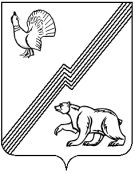 АДМИНИСТРАЦИЯ ГОРОДА ЮГОРСКАХанты-Мансийского автономного округа – Югры ПОСТАНОВЛЕНИЕот 30 июня 2020 года									            № 848О внесении изменений в постановление администрации города Югорска от 20.06.2019 № 1348 «Об утверждении Положения об установлении системы оплаты труда работников муниципальных дошкольныхобразовательных и общеобразовательных организаций города Югорска» На основании приказа Департамента образования и молодежной политики Ханты-Мансийского автономного округа – Югры от 02.03.2017 № 3-нп «Об утверждении Положений об установлении систем оплаты труда работников государственных образовательных организаций Ханты-Мансийского автономного округа – Югры, подведомственных Департаменту образования и молодежной политики Ханты-Мансийского автономного округа – Югры»:1. Внести в приложение к постановлению администрации города Югорска                                  от 20.06.2019 № 1348 «Об утверждении Положения об установлении системы оплаты труда работников муниципальных дошкольных образовательных и общеобразовательных организаций города Югорска» (с изменениями от 12.08.2019 № 1786, от 18.11.2019 № 2467,              от 05.03.2020 № 382) следующие изменения:1.1. В разделе VI:1.1.1. В пункте 52:1.1.1.1. В абзаце шестом слово «работников.» заменить словом «работников;».1.1.1.2. Дополнить абзацем седьмым следующего содержания:«единовременная выплата за работу по проведению государственной итоговой аттестации по образовательным программам основного общего и среднего общего образования в пунктах проведения единого государственного экзамена, а также экспертам региональных предметных комиссий.».1.1.2. Дополнить пунктом 56.1 следующего содержания:«56.1. Единовременная выплата работникам образовательных организаций за работу по проведению государственной итоговой аттестации по образовательным программам основного общего и среднего общего образования в пунктах проведения единого государственного экзамена, а также экспертам региональных предметных комиссий (далее – ГИА) осуществляется в пределах средств фонда оплаты труда, формируемого организацией                  в соответствии с разделом VII настоящего Положения. Единовременная выплата осуществляется работникам муниципальных образовательных организаций, участвующим в проведении единого государственного экзамена в пунктах проведения единого государственного экзамена, а также экспертам региональных предметных комиссий в случае введения на территории автономного округа режима повышенной готовности или чрезвычайной ситуации.Единовременная выплата устанавливается в размере 1000 рублей за каждый день выполнения обязанностей при проведении ГИА с учетом районного коэффициента                      и процентной надбавки к заработной плате за работу в районах Крайнего Севера                                  и приравненных к ним местностях, на основании ведомости.».2. Опубликовать постановление в официальном печатном издании города Югорска                   и разместить на официальном сайте органов местного самоуправления города Югорска.3. Настоящее постановление вступает в силу после его официального опубликования               и распространяет свое действие на правоотношения, возникшие с 29 июня      2020 года.Глава города Югорска                                                                                                     А.В. Бородкин